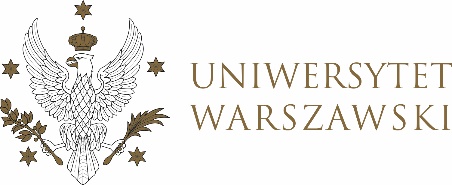 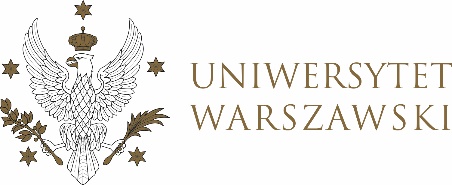 UCHWAŁA NR 8/2022RADY DYDAKTYCZNEJ DLA KIERUNKÓW STUDIÓW UNDERGRADUATE PROGRAMME IN INTERNATIONAL RELATIONS, UNDERGRADUATE PROGRAMME IN POLITICAL SCIENCE, GRADUATE PROGRAMME IN INTERNATIONAL RELATIONS, GRADUATE PROGRAMME IN POLITICAL SCIENCE, EUROPEAN POLITICS AND ECONOMICSz dnia 2 marca 2023 r.w  sprawie zatwierdzenia tematów prac dyplomowych na kierunku 
Graduate Programme in International RelationsNa podstawie uchwały nr 35/2020 Rady Dydaktycznej WNPISM UW z dnia 19 lipca 2020 r. w sprawie szczegółowych zasad procesu dyplomowania na kierunku Graduate Programme in International Relations Rada Dydaktyczna postanawia, co następuje:§ 1	Rada Dydaktyczna zatwierdza tematy pracy dyplomowej na kierunku Graduate Programme in International Relations stanowiący Załącznik nr 1 do uchwały. § 2Uchwała wchodzi w życie z dniem podjęcia.Przewodnicząca Rady Dydaktycznej: D. Heidrich Załącznik nr 1
z dnia  02.03.2023do uchwały nr 8/2023 Rady Dydaktycznej dla kierunków
Undergraduate Programme in International Relations, 
Undergraduate Programme in Political Science, 
Graduate Programme in International Relations, 
Graduate Programme in Political Science, European Politics and EconomicsTematy pracy dyplomowych dla kierunku Graduate Programme in International Relations w roku akademickim 2022/2023.Imię i nazwisko promotoraImię i nazwisko studentaNr albumuTemat pracy dyplomowejAndrzej SzeptyckiAnastasiia Domanska411887The Russian hybrid warfare from the 2008 war in Georgia to the 2014 conflict in UkraineWiesław LizakMahmoud El Haj448021The 2011 military intervention in Syria and its significance for the protection of civilians - international law perspective Anna M. SolarzJoshua Taylor455862The Engagement of Religious Actors in the Israeli-Palestinian Conflict after the Second IntifadaMarek MadejSalma Corina Acosta Baca444400Bilateral Cooperation between the United States and Mexico against Mexican DrugRobert KupieckiHabila Babe Musa455392FOREIGN POLICY OF THE PEOPLE’S REPUBLIC OF CHINA TOWARDS SOUTH CHINA SEA REGIONRobert KupieckiLaura Mameli454389The reasons an consequences of the Iranian separation from the West after the Islamic Revolution.Marek MadejPëllumb Shala445215Russian policy in the Western Balkans, in the context of the NATO Enlargement since 2009Robert KupieckiNil Predmestnikov454402Ukrainian-Polish relations following the annexation of CrimeaJerzy CiechańskiFlorence Nyawira444404China's Investment and Aid Policy Toward Africa as a Form of Neo-ColonialismJoanna Starzyk-SulejewskaJulia Grzegrzółka410891European Union Common Security and Defense Policy towards the Democratic Republic of CongoJoanna Starzyk-SulejewskaMerve Peker444406Turkish perspective of the EU-Turkey relations since 2002Joanna Starzyk-SulejewskaSergey Galuza445630Single Transferable Vote prospects in EuropeRobert KupieckiWenyi Zhao454420The U.S. Foreign Policy towards Russia during Yeltsin PresidencyAndrzej SzeptyckiAndrii Yordan416356NATO in Ukraine’s security policy after Orange Revolution